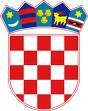 REPUBLIKA HRVATSKAKRAPINSKO ZAGORSKA ŽUPANIJAGRAD ZLATARJEDINSTVENI UPRAVNI ODJELODSJEK ZA RAČUNOVODSTVO I FINANCIJEKLASA: 406-01/21-01/31URBROJ: 2140-07-04-03-22-4Zlatar, 25. siječnja 2022.GRAD ZLATARGRADONAČELNIKPREDMET: Prijedlog I. izmjene i dopune plana nabave za 2022. godinuTemeljem članka 28. Zakona o javnoj nabavi („Narodne novine broj 120/16) dostavlja se na razmatranje nacrt prijedloga I. izmjene i dopune Plana nabave za 2022. godinu te se predlaže da se isti uputi Gradskom vijeću na donošenje.PROČELNIKdr.sc. Mladen KrušeljPrilog:Prijedlog I. izmjene i dopune Plana nabave za 2022. godinu